INDIAN SCHOOL AL WADI AL KABIR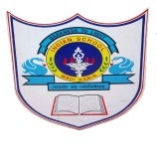 DEPARTMENT OF COMPUTER SCIENCEACADEMIC YEAR: 2017-18: CLASS: XSUBJECT: COMPUTER SCIENCEANNUAL SYLLABUS PLANMonthNo. of working days/periodsWeekWeekNo. of periodsTopicQ.B./work sheetActivitiesMonthNo. of working days/periodsFromToNo. of periodsTopicQ.B./work sheetActivitiesApril 20175 Days9th April 201713th April 20172Getting Started With Netbeans IdeHow To Execute The ProgramSQ3R WORKSHEETWORKSHEET FOR THE CHAPTERSQ3R WORKSHEETLAB PRACTICALApril 20175 Days16th April 201720th April 20172Java Character SetTokensSQ3R WORKSHEETWORKSHEET FOR THE CHAPTERSQ3R WORKSHEETLAB PRACTICALApril 20175 Days23th April 201727th April 20172Data Types And VariablesBasic Programs Using Java NetbeansSQ3R WORKSHEETWORKSHEET FOR THE CHAPTERSQ3R WORKSHEETLAB PRACTICAL5 Days30th April 20174th May20172Text Interaction MethodSetText() Method Program Implementations In LabSQ3R WORKSHEETWORKSHEET FOR THE CHAPTERSQ3R WORKSHEETLAB PRACTICALMay 20174 Days7th May 201711th May 20172Text Interaction MethodSetText() MethodGetText() Method Program Implementations In LabWORKSHEET FOR THE CHAPTERLAB PRACTICALMay 20175 Days14th May 201718th May 20172Programs Using JavaParse….()MethodsDifferent Parse …() MethodsWORKSHEET FOR THE CHAPTERLAB PRACTICALMay 20175 Days21th May 201725th May 20172Solving Worksheet QuestionsRevision  For FA1 Practical ExamsLab Examination – FA1WORKSHEET FOR THE CHAPTERLAB PRACTICAL